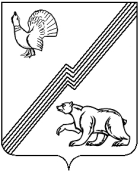 Муниципальное образование – городской округ ЮгорскХанты – Мансийского автономного округа – Югры Администрация городаУПРАВЛЕНИЕ СОЦИАЛЬНОЙ ПОЛИТИКИ ____________________________________________________________________________Приказ «_29_»  _января_ 2021г.                                                                                              № _17_г. ЮгорскОб утверждении результатов оценкиэффективности и результативности выполнения муниципальных заданий на оказание муниципальных услуг (выполнения работ) в 2020 году  В целях исполнения Бюджетного кодекса Российской Федерации, на основании приказа Департамента финансов администрации города Югорска от 18.10.2019 № 37-п «Об утверждении Методики оценки эффективности и результативности выполнения муниципальных заданий на оказание муниципальных услуг (выполнения работ)»,  Приказываю:1. Утвердить результаты оценки эффективности и результативности выполнения муниципальных заданий на оказание муниципальных услуг (выполнения работ) в сфере физической культуры, спорта, работе с детьми и молодежью в 2020 году (приложение).2. Отделу по социально – экономическим программам Управления разместить полученные результаты на официальном сайте органов местного самоуправления города Югорска.3. Контроль за выполнением приказа оставляю за собой.Исполняющий обязанностиначальника Управления социальной политики администрации города Югорска                                                          Г.П. ДубровскийПриложение к приказу УСП от 29.01.2021 № _17_Пояснительная запискак результатам оценки эффективностии результативности выполнения муниципальных заданий в сфере физической культуры, спорта, работы с детьми и молодежью в 2020 годуОценка эффективности и результативности выполнения муниципальных заданий на предоставление муниципальных услуг и выполнение работ муниципальными учреждениями физической культуры, спорта, работе с детьми и молодежью была проведена на основании предоставленных отчетов подведомственных учреждений, проведенных опросов, проверок в соответствии с приказом Департамента, финансов администрации города Югорска от 18.10.2019 № 37-п «Об утверждении Методики оценки эффективности и результативности выполнения муниципальных заданий на оказание муниципальных услуг (выполнения работ)».О качестве, востребованности и эффективности предоставления муниципальных услуг в сфере физической культуры, спорта, работе с детьми и молодежью можно судить по показателям и значениям, утвержденным в вышеуказанном приказе:«К 1» - оценка выполнения муниципального задания по критерию оценки «Полнота использования средств бюджета города Югорска на выполнение муниципального задания», которые можно оценить в разрезе плановых и фактических показателей объемов финансирования.Анализируя выполнение учреждениями объемов муниципального задания на оказание муниципальных услуг (выполнения работ) можно отметить стопроцентное использование денежных средств, предусмотренных на выполнение муниципальными учреждениями муниципальных услуг (выполнения работ). Денежные средства, выделенные из бюджета города Югорска на выполнение муниципального задания учреждениями физической культуры, спорта, молодежной политики в 2020 году освоены качественно и в полном объеме.«К 2» - оценка выполнения муниципального задания на оказание муниципальных услуг (работ) по критерию «Качество оказания муниципальных услуг (выполнения работ)».К основным показателям, позволяющим судить о качестве оказания муниципальной услуги (выполнения работы) можно отнести такие, как: - доля детей, подростков, молодежи, населения города Югорска, охваченных муниципальной услугой;- количество мероприятий;- число лиц участвующих в мероприятиях;- доля лиц, прошедших спортивную подготовку на этапе начальной подготовки и зачисленных на тренировочный этап (этап спортивной специализации);- доля лиц, прошедших спортивную подготовку на тренировочном этапе (этап спортивной специализации) и зачисленных на этап совершенствования спортивного мастерства;- уровень квалификации специалистов, оказывающих услугу;- отсутствие обоснованных жалоб и замечаний от потребителей услуги. - отсутствие случаев травматизма и несчастных случаев при организации и проведении мероприятий.По результатам отчетных данных можно сказать, что муниципальные услуги (выполнения работы) по физической культуре, спорту, работе с детьми и молодежью в 2020 году выполнены
качественно и в полном объеме.	 «К 3» - оценка выполнения муниципального задания на оказание муниципальных услуг (выполнения работ) по критерию «Объёмы оказания муниципальных услуг (выполнения работ)».В соответствии с муниципальными заданиями на оказание муниципальных услуг (выполнения работ) муниципальным учреждениям физической культуры, спорта и молодежной политики каждому учреждению, предоставляющему муниципальную услугу (работу) были установлены объемы предоставляемых услуг в соответствии с уставной деятельностью учреждения, и финансовыми объемами, предусмотренными на выполнение муниципального задания в соответствующем периоде.В результате предоставленных отчетов по состоянию на 31.12.2020 о результатах деятельности подведомственных учреждений в сфере физической культуры, спорта и молодежной политики проведен анализ достигнутых результатов, выполнения показателей качества и объема, предусмотренных муниципальными заданиями на оказание муниципальных услуг (работ). На основании постановления администрации города Югорска от 09.06.2020 № 747 «О внесении изменений в постановление администрации города Югорска от 15.12.2015 № 3612 «О порядке формирования муниципального задания на оказание муниципальных услуг (выполнение работ) в отношении муниципальных учреждений города Югорска и финансового обеспечения выполнения муниципального задания», в связи с введением ограничительных мероприятий, УСП были внесены изменения в муниципальные задания подведомственным учреждениям в части допустимых (возможных) отклонений от установленных показателей качества муниципальной услуги, в пределах которых муниципальное задание считается выполненным (процентов, абсолютных величин). Допустимое значение отклонения от установленных показателей составило 95,0%. В соответствии с вышеуказанными документами, было принято решение о достижении поставленных показателей (результатов) в отчетном периоде. Деятельность подведомственных учреждений была признана эффективной.   МОЛОДЕЖНАЯ ПОЛИТИКА (0707)Муниципальная работа«Организация мероприятий в сфере молодежной политики, направленных на формирование системы развития талантливой и инициативной молодежи, создание условий для самореализации подростков и молодежи, развитие творческого, профессионального, интеллектуального потенциалов подростков и молодежи»Выполнение данной муниципальной работы в 2020 году муниципальную работу осуществляло одно учреждение, находящиеся в ведомстве Управления:-	муниципальное автономное учреждение «Молодежный центр «Гелиос».
Полнота использования средств бюджета города Югорска представлена в таблице 1.	Таблица 1.Оценка выполнения муниципальной работы по критерию «Качество оказания муниципальных работ» представлена в таблице 2.Таблица 2.Оценка выполнения муниципального задания на оказание муниципальных работ по критерию «Объемы оказания муниципальных работ» представлены в таблице 3.Таблица 3.Итоговая оценка эффективности и результативности выполнения муниципального задания по муниципальной работе представлена в следующей таблице 4.    Таблица 4.Муниципальная работа «Организация мероприятий в сфере молодежной политики, направленных на гражданское и патриотическое воспитание молодежи, воспитание толерантности в молодежной среде, формирование правовых, культурных и нравственных ценностей среди молодежи»В 2020 году данную муниципальную работу осуществляло одно учреждение, находящиеся в ведомстве Управления:-	муниципальное автономное учреждение «Молодежный центр «Гелиос».
Полнота использования средств бюджета города Югорска представлена в таблице 5.Таблица 5.Оценка выполнения работ по критерию «Качество оказания муниципальных работ» представлена в таблице 6.Таблица 6.Оценка выполнения муниципального задания на оказание муниципальных работ по критерию «Объемы оказания муниципальных работ» представлены в таблице 7.Таблица 7.Итоговая оценка эффективности и результативности выполнения муниципального задания на выполнения работ по организации и проведению массовых мероприятий с детьми и молодежью представлена в следующей таблице 8.    Таблица 8.Муниципальная работа «Организация досуга детей, подростков и молодежи:- культурно  - досуговые, спортивно – массовые мероприятия;- общественные объединения;- иная досуговая деятельность»Выполнение муниципальной работы в 2020 году осуществляло муниципальное автономное учреждение «Молодежный центр «Гелиос».
Полнота использования средств бюджета города Югорска представлена в таблице 9.Таблица 9Оценка выполнения работ по критерию «Качество оказания муниципальных работ» представлена в таблице 10.Таблица 10Оценка выполнения муниципального задания на оказание муниципальных работ по критерию «Объемы оказания муниципальных работ» представлены в таблице 11.Таблица 11Итоговая оценка эффективности и результативности выполнения муниципального задания на выполнения работ представлена в следующей таблице 12.   Таблица 12.Говоря о результативности выполнения муниципальным автономным учреждением «Молодежный центр «Гелиос» муниципального задания на выполнение муниципальных услуг (работ) в сфере работы с детьми и молодежью, стоит отметить высокий уровень выполнения поставленных целей и задач, качественное предоставление услуг (работ), стопроцентное освоение выделенных денежных средств.  На сегодняшний день в городе Югорске сложилась качественная система развития социально – активной молодежи, которая находит поддержку среди учреждений и предприятий города и складывает положительный имидж развития города в целом.Основными целями реализации мероприятий в сфере работы с детьми и молодежью в городе Югорске продолжают оставаться:1) повышение эффективности реализации молодежной политики в интересах социально ориентированного развития города, которое достигаются за счет: - поддержки талантливой молодежи, молодежных инициатив;- гражданского становления и патриотического воспитания молодежи;- пропаганды здорового образа жизни, организации досуга молодежи;- поддержки деятельности молодежных общественных объединений и волонтерского движения в городе;- поддержки молодых семей, популяризации семейных ценностей.2) реализация мероприятий в области содействия занятости населению в городе Югорске.По состоянию на 31.12.2020 на территории города Югорска общественную деятельность осуществляли 42 молодежных общественных объединения и некоммерческих организаций. Количество молодых людей, принимающих активное участие в работе молодежных организаций составило 1 800 человек.В течение 2020 года было проведено 36 крупных мероприятий, которые проводились с соблюдением всех санитарно – эпидемиологических требований мероприятий различной направленности (за 2019 год - 99 мероприятий различной направленности и формата). Из наиболее значимых можно выделить такие как: - онлайн – марафон «Новогодний фейерверк»;- мероприятия по «Киберспорту»;- муниципальные этапы окружных конкурсов «Семья - основа государства» и «Семья года Югры»;- городская экологическая акция по оказанию помощи бездомным животным «В Добрые руки»;- комплексы мероприятий, посвященные празднованию «Дня Победы в Великой Отечественной войне», «Дня защиты детей», «Дня молодежи», «Дня государственного флага Российской Федерации», «Дня солидарности борьбы с терроризмом», «Дня семьи, любви и верности», «День призывника»;- онлайн акции: «Окна России», «Русские рифмы», «Добро в России», «#Russia1Love» и много других;  - Премия главы города Югорска в целях поощрения и поддержки талантливой молодежи и другие мероприятия.Организацию и проведение массовых мероприятий с детьми и молодежью, создание условий в сфере трудоустройства и занятости подростков и молодежи обеспечивает МАУ «Молодежный центр «Гелиос».Всего на временную работу (через МАУ «МЦ «Гелиос») в 2020 году было трудоустроено 99 человек по следующим направлениям:- организация общественных работ для незанятых трудовой деятельностью и безработных граждан, временного трудоустройства безработных граждан, испытывающих трудности в поиске работы, создание рабочих мест для трудоустройства отдельных категорий граждан – 60 человек (53 человека, а также оборудовано 7 рабочих мест для лиц с ограниченными возможностями здоровья);- организация временного трудоустройства несовершеннолетних в возрасте от 14 до 18 в свободное от учебы время и молодежных трудовых отрядов - 36 человек (20 человек на 0,5 ставки и 16 человек на 0,25 ставки - 431 человек);- организация временного трудоустройства выпускников профессиональных образовательных организаций и образовательных организаций высшего образования в возрасте до 25 лет - 3 человека.На базе Мультимедийного агентства МАУ «МЦ «Гелиос» осуществляются мероприятия социально – консультационной направленности для детей и молодежи с помощью компьютерного оборудования. Количество посещений в отчетном периоде составило 4 651 человек (за 2019 год – 5 421 человек).Муниципальная услуга«Организация отдыха детей и молодежи»В 2020 году услуги по организации отдыха и оздоровления детей (по линии Управления социальной политики) не предоставлялись в связи с введением режима повышенной готовности в Ханты-Мансийском автономном округе – Югре и введения ограничения на выезд с территории города Югорска, режимом повышенной готовности в период с 18 марта 2020 года по постановлению Губернатора ХМАО-Югры от 18 марта 2020 года №20 «О введении режима повышенной готовности в Ханты-Мансийском автономном округе – Югре». Отдых за пределами города Югорска, а также организация лагерей с дневным пребыванием детей на базе учреждений культуры, спорта и молодежной политики в 2020 году не был организован.Расходы муниципального автономного учреждения «Молодежный центр «Гелиос» в размере 6 289 рублей 57 копеек были произведены на оплату замеров электромагнитного излучения, дератизации (в первом квартале 2020 года, до введения ограничительных мероприятий):Таблица № 13 Выделенные бюджетные ассигнования были освоены на 100,0%.Оценка эффективности по показателю: Полнота использования средств бюджета города Югорска на выполнение муниципального задания» (К1).Таблица №14 Оценка выполнения муниципальной услуги по показателю «Качество оказания муниципальных услуг»Таблица №15Оценка выполнения муниципальной услуги по показателю: «Объемы оказания муниципальных услуг» представлены в таблице 16	     Таблица №16Итоговая оценка эффективности и результативности выполнения муниципального задания по муниципальной услуге «Организация отдыха детей и молодежи» представлена в таблице № 17:Таблица №17ФИЗИЧЕСКАЯ КУЛЬТУРА И СПОРТ (1100)Существенное влияние на нравственное и физическое состояние жителей города оказывает функционирование и развитие физкультурно-спортивного движения в городе. Условия для развития на территории города физической культуры и спорта обеспечивает деятельность муниципального учреждения спортивной направленности, ведомственные учреждения физкультурно-оздоровительные и культурно-спортивные комплексы ООО «Газпром трансгаз Югорск». Создание единого соревновательного пространства в городе играет важную роль в привлечении населения к систематическим занятиям физической культурой и спортом.В городе Югорске сформирована сеть учреждений, реализующих развитие физической культуры и спорта, включающая в себя:- муниципальное бюджетное учреждение спортивная школа олимпийского резерва «Центр Югорского спорта»;- сеть ведомственных учреждений общества с ограниченной ответственностью «Газпром трансгаз Югорск»;- филиал окружного «Центра спорта инвалидов Югры» в городе Югорске.Реализация мероприятий по физической культуре и спорту осуществляется в рамках муниципальной программы города Югорска «Развитие физической культуры и спорта», основным исполнителем которой является Управление социальной политики администрации города Югорска, в ведомстве которого находится Муниципальное бюджетное учреждение спортивная школа олимпийского резерва «Центр Югорского спорта» (далее – МБУ СШОР «ЦЮС»), которое занимается непосредственно полномочиями по выполнению муниципальных услуг (работ) по физической культуре и спорту.  Мероприятия программы направлены на сохранение доступности, объема и качества оказываемых услуг и работ по обеспечению условий для развития на территории города Югорска физической культуры и массового спорта посредством выполнения следующих задач: - повышение мотивации всех возрастных категорий и социальных групп граждан к регулярным занятиям физической культурой и массовым спортом;- обеспечение доступа жителям города Югорска к современной спортивной инфраструктуре; - создание условий для успешного выступления спортсменов города Югорска на официальных соревнованиях различного уровня;- популяризация спорта. По состоянию на 31.12.2020 в городе имеется 110 сооружений спортивной направленности различных форм собственности, в том числе 76 муниципальных сооружений (на 31.12.2019 - 105 сооружений всего, в том числе 74 муниципальных сооружения), на базе которых развивается 43 вида спорта. Муниципальная услуга«Спортивная подготовка по олимпийским видам спорта»В 2020 году муниципальное задание по выполнению данной муниципальной услуги было возложено на Муниципальное бюджетное учреждение спортивную школу олимпийского резерва «Центр Югорского спорта».Оценка эффективности и результативности выполнения муниципального задания на предоставление муниципальной услуги муниципальными учреждениями физической культуры, спорта, работе с детьми и молодежью была проведена на основании предоставленных отчетов учреждений, проведенных опросов, проверок в соответствии с приказом Департамента финансов администрации города Югорска от 18.10.2019 № 37-п «Об утверждении Методики оценки эффективности и результативности выполнения муниципальных заданий на оказание муниципальных услуг (выполнения работ)».О качестве, востребованности и эффективности предоставления муниципальных услуг в сфере физической культуры, спорта, работе с детьми и молодежью можно судить по показателям и значениям, утвержденным в вышеуказанном приказе. Полученные данные представлены ниже.Опенка эффективности по показателю:«Полнота использования средств бюджета города Югорска на выполнение	муниципального задания» (К1).Таблица №18 Оценка выполнения муниципальной услуги по показателю:
«Качество оказания муниципальных услуг»		Таблица №19Оценка выполнения муниципальной услуги по показателю «Объемы оказания муниципальных услуг» представлены в таблицеТаблица №20Все бюджетные ассигнования в 2020 году были направлены на создание благоприятных условий, способствующих здоровому образу жизни населения городского округа и повышение качества оказания муниципальных услуг в сфере физической культуры и массового спорта.Приоритетными направлениями при этом являлись:-	привлечение детей, подростков и молодежи к систематическим занятиям физической культурой и массовым спортом;      			- проведение тренировочных занятий;- пропаганда физической культуры и спорта среди населения.Итоговая оценка эффективности и результативности выполнения муниципального задания по муниципальной услуге «Спортивная подготовка по олимпийским видам спорта» представлена в таблице № 21: Таблица№21Анализируя выполнение учреждениями объемов, муниципального задания на оказание муниципальных услуг стоит отметить, стопроцентное использование денежных средств, предусмотренных на выполнение муниципальным учреждением муниципальных услуг. Денежные средства, выделенные из бюджетов автономного округа и города Югорска на выполнение муниципального задания учреждениями физической культуры и спорта в 2020 году освоены качественно и в полном объеме.Муниципальная услуга«Спортивная подготовка по неолимпийским видам спорта»В 2020 году муниципальное задание на выполнение муниципальной услуги в 2020 году осуществлялось муниципальным бюджетным учреждением спортивная школа олимпийского резерва «Центр Югорского спорта».	Опенка эффективности по показателю «Полнота использования средств бюджета города Югорска на выполнение муниципального задания» (К1).Таблица №22Оценка выполнения муниципальной услуги по показателю «Качество оказания муниципальных услуг»		Таблица №23Оценка выполнения муниципальной услуги по показателю «Объемы оказания муниципальных услуг» представлены в таблицеТаблица №24Все бюджетные ассигнования в 2020 году были направлены на создание благоприятных условий, способствующих здоровому образу жизни населения городского округа и повышение качества оказания муниципальных услуг в сфере физической культуры и массового спорта.Приоритетными направлениями при этом являлись:-	привлечение детей, подростков и молодежи к систематическим занятиям физической
культурой и массовым спортом;      			- проведение тренировочных занятий;- пропаганда физической культуры и спорта среди населения.Итоговая оценка эффективности и результативности выполнения муниципального задания по муниципальной услуге «Спортивная подготовка по неолимпийским видам спорта» представлена в таблице № 25: Таблица№25Анализируя выполнение учреждением объемов, муниципального задания на оказание муниципальных услуг стоит отметить, стопроцентное использование денежных средств, предусмотренных на выполнение муниципальным учреждением муниципальных услуг. Денежные средства, выделенные из бюджетов автономного округа и города Югорска на выполнение муниципального задания учреждениями физической культуры и спорта в 2020году освоены качественно и в полном объеме.В учреждении, по состоянию на 31.12.2020г. занимается 1 609 спортсмен (обучающийся), в том числе:- по программам спортивной подготовки – 692 обучающихся;- по программам по спортивно-оздоровительной работе – 200 обучающихся; - по общеразвивающим программам за счет средств ПФДО – 377 обучающихся; - по общеразвивающим программам за счет средств ПДД – 340 обучающихся. Муниципальное бюджетное учреждение спортивная школа олимпийского резерва «Центр Югорского спорта» осуществляет тренировочный процесс по следующим программам: - программы спортивной подготовки – 49 шт., продолжительностью обучения 52 недели;- программы по спортивно-оздоровительной работе – 14 шт., продолжительностью обучения 39 недель;- общеразвивающие программы, финансируемые за счет средств ПДД, ПФДО – 16 шт., продолжительностью обучения 22 недели.Сведения о наполняемости объединений (групп). В СШОР «Центр Югорского спорта» в рамках муниципального задания организована работа по олимпийским и неолимпийским видам спорта:Ведется работа по укреплению материально-технической базы существующих клубов и рассматривается возможность о создании новых. Осуществляются мероприятия по следующим направлениям:- укрепление материально-технической базы муниципальных учреждений физической культуры и спорта путем приобретения спортивного оборудования и инвентаря;- проведение тренировочных мероприятий и тренировочных сборов в соответствии с требованиями федеральных стандартов спортивной подготовки.Всего в городе систематически занимаются физической культурой и спортом 19 246 человек (51% от общей численности населения города, в том числе на базе муниципальных учреждений, сооружений 31%). Физкультурными кадрами укомплектованы все образовательные учреждения. Занятия по физической культуре и спорту посещают 599 человека с ограниченными физическими возможностями здоровья, что составляет 35,5% от общего количества людей с инвалидностью, проживающих в городе Югорске.Муниципальная работа  «Организация и проведение официальных спортивных мероприятий» В 2020 году муниципальное задание на выполнение работ по организации и проведению официальных спортивных мероприятий предоставлялось муниципальным бюджетным учреждением спортивная школа олимпийского резерва «Центр Югорского спорта».Оценка эффективности и результативности выполнения муниципального задания на выполнение работ муниципальным учреждением физической культуры, спорта была проведена на основании предоставленных отчетов учреждения, проведенных опросов, проверок в соответствии с приказом Департамента финансов администрации города Югорска от 18.10.2019 № 37-п «Об утверждении Методике оценки эффективности и результативности выполнения муниципальных заданий на оказание муниципальных услуг (выполнения работ)».О качестве, востребованности и эффективности выполнения работ в сфере физической культуры, спорта можно судить по показателям и значениям, утвержденным в вышеуказанном приказе. Полученные данные представлены ниже:	Опенка эффективности по показателю Полнота использования средств бюджета города Югорска на выполнение муниципального задания (К1).Таблица №26Оценка выполнения муниципальной работы по показателю «Качество оказания муниципальных работ»Таблица №27Оценка выполнения работы по показателю «Объемы оказания муниципальных работ» представлены в таблицеТаблица №28Итоговая оценка эффективности и результативности выполнения муниципального задания по выполнению работ по организации и проведению спортивно - массовых мероприятий городского и регионального уровня на территории города Югорска представлена в таблице № 29: Таблица№29Справочно:В течение отчетного периода в рамках муниципальной работы было организовано и проведено 67 спортивно - массовых мероприятий различной направленности. Всего в мероприятиях приняло участие  4 115 человек (за 2019 год -16 928 человек).Также учреждением было организовано и проведено 9 мероприятий межмуниципального уровня, которые отсутствуют в показателях, утвержденных муниципальным заданием (показатель не входит в перечень).Информация о проводимых соревнованиях в г. Югорске за 2020 годИз общего количества мероприятий можно отметить наиболее значимые: - Кубок России по мотогонкам на льду;- Первенство России по мини-футболу среди юношей 2008-.р. зона "Урал и Западная Сибирь";- Первенство России по мини-футболу среди юношей 2006-.р. зона;- Зональный этап Первенства ХМАО-Югры по мини-футболу среди юношей 2008-.р. 2 тур;- Зональный этап Первенства ХМАО-Югры по мини-футболу среди юношей 2008-.р. 3 тур;- Спартакиада обучающихся профессиональных образовательных организаций ХМАО-Югры;- в маломобильном бассейне МБУ СШОР «Центр Югорского спорта» проводился обряд крещения; - гулянии «Масленица» и «Проводы зимы». Анализируя выполнение учреждением объемов, муниципального задания на оказание муниципальных услуг (работ) стоит отметить стопроцентное использование денежных средств, предусмотренных на выполнение муниципальным учреждением муниципальной работы. Муниципальная работа  «Организация и проведение физкультурных и спортивных мероприятий в рамках Всероссийского физкультурно-спортивного комплекса «Готов к труду и обороне» (ГТО) (за исключением тестирования выполнения нормативов испытаний комплекса ГТО)»В 2020 году муниципальная работа по организации и проведению физкультурных и спортивных мероприятий в рамках Всероссийского физкультурно-спортивного комплекса «Готов к труду и обороне» (ГТО) предоставлялась на базе муниципального бюджетного  учреждения спортивная школа олимпийского резерва Центр Югорского спорта».Оценка эффективности по показателю:«Полнота использования средств бюджета города Югорска на выполнение муниципального задания» (К1).Таблица №30 Оценка выполнения муниципальной работы по показателю «Объемы оказания муниципальных работ» представлены в таблице 31Таблица №31На основании постановления администрации города Югорска от 09.06.2020 № 747 «О внесении изменений в постановление администрации города Югорска от 15.12.2015 № 3612 «О порядке формирования муниципального задания на оказание муниципальных услуг (выполнение работ) в отношении муниципальных учреждений города Югорска и финансового обеспечения выполнения муниципального задания», в связи с введением ограничительных мероприятий, УСП были внесены изменения в муниципальные задания подведомственным учреждениям в части допустимых (возможных) отклонений от установленных показателей качества муниципальной услуги, в пределах которых муниципальное задание считается выполненным (процентов, абсолютных величин). Допустимое значение отклонения от установленных показателей составило 95,0%.В соответствии с вышеуказанными документами Муниципальное задание на оказание (выполнение) муниципальной работы «Организация и проведение физкультурных и спортивных мероприятий в рамках Всероссийского физкультурно-спортивного комплекса «Готов к труду и обороне» (ГТО) (за исключением тестирования выполнения нормативов испытаний комплекса ГТО)» выполнено в полном объемеИтоговая оценка эффективности и результативности выполнения муниципального задания по муниципальной работе «Организация и проведение физкультурных и спортивных мероприятий в рамках Всероссийского физкультурно-спортивного комплекса «Готов к труду и обороне» (ГТО)» представлена в таблице № 33:таблица № 33Анализируя выполнение учреждением объемов, муниципального задания на оказание муниципальных услуг (работ) стоит отметить, стопроцентное использование денежных средств, предусмотренных на выполнение муниципальным учреждением муниципальной работы. Отклонение фактического показателя объема оказания муниципальных работ от планового значения (1 мероприятие) в пределах допустимых (возможных) отклонений от установленных показателей качества муниципальной услуги, в пределах которых муниципальное задание считается выполненным. Муниципальная работа«Обеспечение участия сборных команд в официальных спортивных мероприятиях»В 2020 году данная муниципальная работа была оказана муниципальным бюджетным учреждением спортивная школа олимпийского резерва «Центр Югорского спорта». 	Оценка эффективности по показателю «Полнота использования средств бюджета города Югорска на выполнение муниципального задания» (К1).Таблица № 34 Оценка выполнения муниципальной работы по показателю «Объемы оказания муниципальных работ» представлены в таблице 35:Таблица №35Справочно:В период ограничительных мероприятий, участие спортсменов в выездных соревнованиях было организовано с соблюдением всех норм и требований, предъявляемых к участникам соревнований. В мероприятиях принимали участие только совершеннолетние спортсмены.Все бюджетные ассигнования в 2020году были направлены на создание благоприятных условий, способствующих здоровому образу жизни населения городского округа и повышение качества оказания муниципальных работ в сфере физической культуры и массового спорта.Приоритетным направлением продолжило оставаться:- участие спортсменов и сборных команд города Югорска по различным видам спорта в муниципальных, региональных и всероссийских соревнованиях.Итоговая оценка эффективности и результативности выполнения муниципального задания по муниципальной работе «Обеспечение участия лиц, проходящих спортивную подготовку, в спортивных соревнованиях» представлена в таблице № 36:Таблица №36Справочно:В  2020 в рамках  муниципальной работы было организовано и произведено 69 выездов  за пределы города на соревнования различного уровня из них:Анализируя выполнение учреждением объемов, муниципального задания на оказание муниципальных услуг (работ) стоит отметить, высокое использование денежных средств, предусмотренных на выполнение муниципальным учреждением муниципальной работы. Увеличение показателя качеств и объема предоставляемых услуг говорит о востребованности данной муниципальной работы среди населения.Муниципальная работа  «Организация и проведение спортивно-оздоровительной работы по развитию физической культуры и спорта среди различных групп населения»В 2020 году муниципальная работа по организации и проведению спортивно – оздоровительной работы по развитию физической культуры и спорта среди различных групп населения» предоставлялась на базе муниципального бюджетного  учреждения спортивная школа олимпийского резерва Центр Югорского спорта».Оценка эффективности по показателю:«Полнота использования средств бюджета города Югорска на выполнение муниципального задания» (К1) представлена в таблице № 37.Таблица №37 Оценка выполнения муниципальной работы по показателю «Объемы оказания муниципальных работ» представлены в таблице 38:Таблица №38Итоговая оценка эффективности и результативности выполнения муниципального задания по муниципальной работе «Организация и проведение спортивно-оздоровительной работы по развитию физической культуры и спорта среди различных групп населения» представлена в таблице № 39:таблица № 39Анализируя выполнение учреждением объемов, муниципального задания на оказание муниципальных услуг (работ) стоит отметить, стопроцентное использование денежных средств, предусмотренных на выполнение муниципальным учреждением муниципальной работы. В целом, реализация муниципальных услуг (работ) в сфере физической культуры и массового спорта способствует ежегодному увеличению систематически занимающихся, увеличению единовременной пропускной способности сооружений, увеличению количества проведения спортивно - массовых мероприятий в городе, качественному выступлению спортсменов на окружных, региональных, Российских и международных соревнованиях по различным видам спорта.Приоритетными направлениями развития отрасли продолжат оставаться:1. Развитие массовой физической культуры и спорта, спортивной инфраструктуры, пропаганда здорового образа жизни.2. Обеспечение успешного выступления спортсменов города Югорска на официальных окружных, всероссийских и международных спортивных соревнованиях, подготовка спортивного резерва,  в том числе  лиц с ограниченными возможностями здоровья.По итогам проведенной оценки эффективности и результативности выполнения муниципальных заданий на оказание муниципальных услуг (выполнение работ) в плановом периоде для решения выявленных проблем необходимо: 1) своевременно вносить изменения в муниципальные задания на выполнение муниципальных услуг (работ) в части корректировки (уточнения) показателей качества и объема;2) производить прогнозирование планового периода с учетом анализа предыдущего периода, в котором были предоставлены (выполнены) муниципальные услуги (работы).Исполняющий обязанностиначальника Управления социальной политики администрации города Югорска                                                             Г.П. Дубровскийисп.: начальник отдела по СЭП УСПО.В. Самсоненко, тел./факс: 8(34675) 5-00-24 (198)Сводный анализ выполнения муниципального задания на выполнение муниципальных услуг (работ) в сфере физической культуры, спорта, работе с детьми и молодежьюМуниципальное автономное учреждение «Молодежный центр «Гелиос»Муниципальное бюджетное учреждение спортивная школа олимпийского резерва «Центр Югорского спорта»Результаты оценки эффективности и результативности выполнения муниципальных заданий на оказание муниципальных услуг (выполнение работ)Управление социальной политики администрации города Югорска (280)Исполняющий обязанности начальникаУправления социальной политики администрации города Югорска                                                                           Г.П. Дубровскийисп.: начальник отдела по СЭП УСПО.В. Самсоненко, тел./факс: 8(34675) 5-00-24 (198)№Наименование поставщика муниципальных работПлан на2020,руб.Кассовыйрасход, руб.Значение К1,%Значение К1,%Интерпретация оценки1МАУ «МЦ «Гелиос», в том числе:«Гелиос»^ в томчисле:-МАУ «МЦ «Гелиос», в том числе:«Гелиос»^ в томчисле:-МАУ «МЦ «Гелиос», в том числе:«Гелиос»^ в томчисле:-МАУ «МЦ «Гелиос», в том числе:«Гелиос»^ в томчисле:-МАУ «МЦ «Гелиос», в том числе:«Гелиос»^ в томчисле:-МАУ «МЦ «Гелиос», в том числе:«Гелиос»^ в томчисле:-1.1Организации мероприятий в сфере молодежной политики, направленных на формирование системы развития талантливой и инициативной молодежи, создание условий для самореализации подростков и молодежи, развитие творческого, профессионального, интеллектуального потенциалов подростков и молодежи30 999 929,5430 999 929,5430 999 929,54100,0Муниципальное заданиевыполнено в полномобъеме2Итого по муниципальной работе30 999 929,5430 999 929,5430 999 929,54100,0№Наименование поставщикамуниципальных работПлан на 2020План на 2020Фактна 2020 годФактна 2020 годЗначение К2, %Интерпретация оценкиМАУ «МЦ «Гелиос»МАУ «МЦ «Гелиос»МАУ «МЦ «Гелиос»МАУ «МЦ «Гелиос»МАУ «МЦ «Гелиос»МАУ «МЦ «Гелиос»1.Организация мероприятий в сфере молодежной политики, направленных на формирование системы развития талантливой и инициативной молодежи, создание условий для самореализации подростков и молодежи, развитие творческого, профессионального, интеллектуального потенциалов подростков и молодежи»Организация мероприятий в сфере молодежной политики, направленных на формирование системы развития талантливой и инициативной молодежи, создание условий для самореализации подростков и молодежи, развитие творческого, профессионального, интеллектуального потенциалов подростков и молодежи»Организация мероприятий в сфере молодежной политики, направленных на формирование системы развития талантливой и инициативной молодежи, создание условий для самореализации подростков и молодежи, развитие творческого, профессионального, интеллектуального потенциалов подростков и молодежи»Организация мероприятий в сфере молодежной политики, направленных на формирование системы развития талантливой и инициативной молодежи, создание условий для самореализации подростков и молодежи, развитие творческого, профессионального, интеллектуального потенциалов подростков и молодежи»Организация мероприятий в сфере молодежной политики, направленных на формирование системы развития талантливой и инициативной молодежи, создание условий для самореализации подростков и молодежи, развитие творческого, профессионального, интеллектуального потенциалов подростков и молодежи»Муниципальноезаданиевыполнено вполном объемеОрганизация мероприятий в сфере молодежной политики, направленных на формирование системы развития талантливой и инициативной молодежи, создание условий для самореализации подростков и молодежи, развитие творческого, профессионального, интеллектуального потенциалов подростков и молодежи»Организация мероприятий в сфере молодежной политики, направленных на формирование системы развития талантливой и инициативной молодежи, создание условий для самореализации подростков и молодежи, развитие творческого, профессионального, интеллектуального потенциалов подростков и молодежи»Организация мероприятий в сфере молодежной политики, направленных на формирование системы развития талантливой и инициативной молодежи, создание условий для самореализации подростков и молодежи, развитие творческого, профессионального, интеллектуального потенциалов подростков и молодежи»Организация мероприятий в сфере молодежной политики, направленных на формирование системы развития талантливой и инициативной молодежи, создание условий для самореализации подростков и молодежи, развитие творческого, профессионального, интеллектуального потенциалов подростков и молодежи»Организация мероприятий в сфере молодежной политики, направленных на формирование системы развития талантливой и инициативной молодежи, создание условий для самореализации подростков и молодежи, развитие творческого, профессионального, интеллектуального потенциалов подростков и молодежи»Муниципальноезаданиевыполнено вполном объемеКоличество молодых людей, вовлеченных в мероприятия социально – консультативной направленности, чел.Количество молодых людей, вовлеченных в мероприятия социально – консультативной направленности, чел.5 5505 5504 65183,8Муниципальноезаданиевыполнено вполном объеме2Отсутствие обоснованных жалоб на качество оказания работыОтсутствие обоснованных жалоб на качество оказания работы000100,0Муниципальноезаданиевыполнено вполном объемеИтого по муниципальной работе:Итого по муниципальной работе:92,0№Наименование поставщика  муниципальных работПлан на  2020 годФакт на 2020 годЗначение КЗ, %Интерпретация оценкиМАУ «МЦ «Гелиос»МАУ «МЦ «Гелиос»МАУ «МЦ «Гелиос»МАУ «МЦ «Гелиос»Муниципальноезаданиевыполнено вполном объеме1Организация мероприятий в сфере молодежной политики, направленных на формирование системы развития талантливой и инициативной молодежи, создание условий для самореализации подростков и молодежи, развитие творческого, профессионального, интеллектуального потенциалов подростков и молодежиОрганизация мероприятий в сфере молодежной политики, направленных на формирование системы развития талантливой и инициативной молодежи, создание условий для самореализации подростков и молодежи, развитие творческого, профессионального, интеллектуального потенциалов подростков и молодежиОрганизация мероприятий в сфере молодежной политики, направленных на формирование системы развития талантливой и инициативной молодежи, создание условий для самореализации подростков и молодежи, развитие творческого, профессионального, интеллектуального потенциалов подростков и молодежи100,0Муниципальноезаданиевыполнено вполном объеме2Количество мероприятий, ед.1212100,0Муниципальноезаданиевыполнено вполном объеме№Значение оценкиПлан на 2020Факт 2020Интерпретация оценки1К1«Полнота использования средств бюджета города Югорска на выполнение муниципального задания»100,0100,0Муниципальное задание выполнено в полном объеме2К2«Качество оказания муниципальных работ»100,092,0Муниципальное задание выполнено в полном объеме3КЗ«Объемы оказания муниципальных работ»100,0100,0Муниципальное задание выполнено в полном объеме4Итоговая оценка:100,097,3Муниципальное задание выполнено в полном объеме№Наименование поставщика муниципальных работУточненный план  на 2020 Кассовыйрасход, руб.Значение К1,%Интерпретация оценки1Организация мероприятий в сфере молодежной политики, направленных на гражданское и патриотическое воспитание молодежи, воспитание толерантности в молодежной среде, формирование правовых, культурных и нравственных ценностей среди молодежи364 638,0364 638,0100,0Муниципальное заданиевыполнено в полномобъеме2Итого по муниципальной работе                     364 638,0364 638,0100,0Муниципальное заданиевыполнено в полномобъеме№Наименование поставщикамуниципальных работПлан на 2020Факт 2020 годЗначение К2, %Интерпретация оценки1Организация мероприятий в сфере молодежной политики, направленных на гражданское и патриотическое воспитание молодежи, воспитание толерантности в молодежной среде, формирование правовых, культурных и нравственных ценностей среди молодежиОрганизация мероприятий в сфере молодежной политики, направленных на гражданское и патриотическое воспитание молодежи, воспитание толерантности в молодежной среде, формирование правовых, культурных и нравственных ценностей среди молодежиОрганизация мероприятий в сфере молодежной политики, направленных на гражданское и патриотическое воспитание молодежи, воспитание толерантности в молодежной среде, формирование правовых, культурных и нравственных ценностей среди молодежи100,0Муниципальное заданиевыполнено в полномобъемеОтсутствие обоснованных жалоб на качество оказания услуги, шт.00100,0Муниципальное заданиевыполнено в полномобъемеОтсутствие случаев травматизма и несчастных случаев при организации и проведении мероприятий, шт.00100,0Муниципальное заданиевыполнено в полномобъеме№Наименование поставщика  муниципальных работПлан на  2020 годФакт 2020 годЗначение КЗ, %Интерпретация оценки1Организация мероприятий в сфере молодежной политики, направленных на гражданское и патриотическое воспитание молодежи, воспитание толерантности в молодежной среде, формирование правовых, культурных и нравственных ценностей среди молодежиОрганизация мероприятий в сфере молодежной политики, направленных на гражданское и патриотическое воспитание молодежи, воспитание толерантности в молодежной среде, формирование правовых, культурных и нравственных ценностей среди молодежиОрганизация мероприятий в сфере молодежной политики, направленных на гражданское и патриотическое воспитание молодежи, воспитание толерантности в молодежной среде, формирование правовых, культурных и нравственных ценностей среди молодежи100,0Муниципальное заданиевыполнено в полномобъемеКоличество мероприятий, ед.1010100,0Муниципальное заданиевыполнено в полномобъеме№Значение оценкиПлан на 2020Факт за2020Интерпретация оценки1К1«Полнота использования средств бюджета города Югорска на выполнение муниципального задания»100,0100,0Муниципальное задание выполнено в полном объеме2К2«Качество оказания муниципальных работ»100,0100,0Муниципальное задание выполнено в полном объеме3КЗ«Объемы оказания муниципальных работ»100,0100,0Муниципальное задание выполнено в полном объеме4Итоговая оценка:100,0100,0Муниципальное задание выполнено в полном объеме №Наименование поставщика муниципальных работПлан на2020, руб.Кассовыйрасход, руб.Значение К1,%Интерпретация оценки1Организация досуга детей, подростков и молодежи:«Гелиос»^ в томчисле:-Организация досуга детей, подростков и молодежи:«Гелиос»^ в томчисле:-Организация досуга детей, подростков и молодежи:«Гелиос»^ в томчисле:-Организация досуга детей, подростков и молодежи:«Гелиос»^ в томчисле:-Организация досуга детей, подростков и молодежи:«Гелиос»^ в томчисле:-1.1- культурно-досуговые, спортивно-массовые мероприятия483 100,20483 100,20100,0Муниципальное заданиевыполнено в полномобъеме1.2- общественные объединения269 711,33269 711,33100,0Муниципальное заданиевыполнено в полномобъеме1.3- иная досуговая деятельность1 182 281,43:- 719 436,30 (несовершеннолетние);- 462 845,13 (выпускники)1 182 281,43:- 719 436,30 (несовершеннолетние);- 462 845,13 (выпускники)100,0Муниципальное заданиевыполнено в полномобъеме2Итого по муниципальной работе1 935 092,961 935 092,96100,0Муниципальное заданиевыполнено в полномобъеме№Наименование поставщикамуниципальных работПлан на 2020Факт на 2020 годЗначение К2, %Интерпретация оценкиОрганизация досуга детей, подростков и молодежи:Организация досуга детей, подростков и молодежи:Организация досуга детей, подростков и молодежи:Организация досуга детей, подростков и молодежи:1«Культурно-досуговые, спортивно-массовые мероприятия»«Культурно-досуговые, спортивно-массовые мероприятия»«Культурно-досуговые, спортивно-массовые мероприятия»100,01.1Отсутствие обоснованных жалоб на качество оказания услуги, шт.00100,01.2Отсутствие случаев травматизма и несчастных случаев при организации и проведении мероприятий, шт.00100,01.3Процент выполнения календарного плана мероприятий, %100,0100,0100,0Муниципальное задание выполнено в полном объеме2«Общественные объединения»«Общественные объединения»«Общественные объединения»100,0Муниципальное задание выполнено в полном объеме2.1Количество молодых людей, вовлеченных в общественные объединения, чел.1 8001 800100,0Муниципальное задание выполнено в полном объеме3«Иная досуговая деятельность»«Иная досуговая деятельность»«Иная досуговая деятельность»100,0Муниципальное задание выполнено в полном объеме3.1Отсутствие обоснованных жалоб на качество оказания услуги, шт.00100,0Муниципальное задание выполнено в полном объеме3.2Отсутствие случаев травматизма и несчастных случаев при организации и проведении мероприятий, шт.00100,0Муниципальное задание выполнено в полном объеме№Наименование поставщика  муниципальных работПлан на  2020Факт на 2020 годЗначение КЗ, %Интерпретация оценки1Организация досуга детей, подростков и молодежи:Организация досуга детей, подростков и молодежи:Организация досуга детей, подростков и молодежи:100,0Муниципальное заданиевыполнено в полном объеме1.1«Культурно-досуговые, спортивно-массовые мероприятия»«Культурно-досуговые, спортивно-массовые мероприятия»«Культурно-досуговые, спортивно-массовые мероприятия»Муниципальное заданиевыполнено в полном объемеКоличество мероприятий, ед. 1414100,0Муниципальное заданиевыполнено в полном объеме1.2«Общественные объединения»Муниципальное заданиевыполнено в полном объемеКоличество общественных объединений, ед.42 42100,0Муниципальное заданиевыполнено в полном объеме1.3«Иная досуговая деятельность»Муниципальное заданиевыполнено в полном объемеКоличество мероприятий, ед.22100,0Муниципальное заданиевыполнено в полном объеме№Значение оценкиПлан на 2020Факт за2020Интерпретация оценки1К1«Полнота использования средств бюджета города Югорска на выполнение муниципального задания»100,0100,0Муниципальное задание выполнено в полном объеме2К2«Качество оказания муниципальных работ»100,0100,0Муниципальное задание выполнено в полном объеме3КЗ«Объемы оказания муниципальных работ»100,0100,0Муниципальное задание выполнено в полном объеме4Итоговая оценка:100,0100,0Муниципальное задание выполнено в полном объемеНаименование расходовУточнённый план на 2020Исполнено за 2020% исполненияВсего расходов6 289,57 6 289,57100,0%в том числе:- средства бюджета автономного округа0,00,0100,0%- средства местного бюджета6 289,576 289,57100,0%№НаименованиепоставщикамуниципальныхуслугПлан на 2020, руб. Кассовый расход, руб.Значение К1, %Интерпретация оценки1МАУ «МЦ «Гелиос» 6 289,576 289,57100,0Муниципальное задание выполнено в полном объемеМАУ «МЦ «Гелиос» 6 289,576 289,57100,0Муниципальное задание выполнено в полном объеме2Итого по муниципальной услуге6 289,576 289,57100,0Муниципальное задание выполнено в полном объеме№Наименование поставщика муниципальных услугПлан на 2020Факт на 2020 годЗначение К2,%Интерпретация оценки1МАУ «МЦ «Гелиос»МАУ «МЦ «Гелиос»МАУ «МЦ «Гелиос»100,0Муниципальное задание выполнено в полном объемеОтсутствие обоснованных жалоб на качество оказания услуги, шт.00100,0Муниципальное задание выполнено в полном объеме№НаименованиепоставщикамуниципальныхуслугПлан на 2020Факт на 2020 годзначение  КЗ, %Интерпретация оценки1МАУ «МЦ «Гелиос»МАУ «МЦ «Гелиос»МАУ «МЦ «Гелиос»100,0Муниципальное задание выполнено в полном объемеКоличество человек, в т.ч:00100,0Муниципальное задание выполнено в полном объеме- в каникулярное время с круглосуточным пребыванием00100,0Муниципальное задание выполнено в полном объеме- в каникулярное время с дневным пребыванием00100,0Муниципальное задание выполнено в полном объеме№Значение оценкиПлан 2020Факт 2020Интерпретация оценки1К1«Полнота использования средств бюджета города Югорска на выполнение муниципального задания»100,0100,0Муниципальное задание выполнено в полном объеме1- МАУ «МЦ «Гелиос»100,0100,0Муниципальное задание выполнено в полном объеме2К 2«Качество оказания муниципальных услуг»  100,0   100,0Муниципальное задание выполнено в полном объеме2- МАУ «МЦ «Гелиос» 100,0100,0Муниципальное задание выполнено в полном объеме3КЗ                      «Объемы оказания муниципальных услуг»100,0100,0Муниципальное задание выполнено в полном объеме3- МАУ «МЦ «Гелиос»100,0100,0Муниципальное задание выполнено в полном объеме4Итоговая оценка100,0100,0Муниципальное задание выполнено в полном объеме№Наименование поставщикамуниципальных услугПлан на 2020, руб.Кассовый расход, руб.ЗначениеК1,%Интерпретация оценки1МБУ СШОР «Центр Югорского спорта»15 483 617,9315 483 617,93100,0Муниципальное заданиевыполнено вполномобъеме2Итого по муниципальной услуге15 483 617,9315 483 617,93100,0Муниципальное заданиевыполнено вполномобъеме№Наименование поставщика муниципальных услугПлан на2020Факт на 2020 годЗначение  К2, %Интерпретация оценкиНаименование поставщика муниципальных услугФакт на 2020 годЗначение  К2, %Интерпретация оценки1МБУ СШОP «Центр Югорского спорта»МБУ СШОP «Центр Югорского спорта»МБУ СШОP «Центр Югорского спорта»100,0Муниципальное заданиевыполнено в полном объеме- Доля лиц, прошедших спортивную подготовку на тренировочном этапе (этап спортивной специализации) и зачисленных на этап совершенствования спортивного мастерства, %.100,0100,0100,0Муниципальное заданиевыполнено в полном объеме- Доля лиц, прошедших спортивную подготовку на этапе начальной подготовки и зачисленных на тренировочный этап (этап спортивной специализации), %100,0100,0100,0Муниципальное заданиевыполнено в полном объеме- Доля лиц, проходящих спортивную подготовку, выполнивших требования федерального стандарта спортивной подготовки по соответствующему виду спорта, по результатам реализации программ спортивной подготовки на этапе высшего спортивного мастерства, %100,0100,0100,0Муниципальное заданиевыполнено в полном объеме- Доля лиц, прошедших спортивную подготовку на тренировочном этапе (этап спортивной специализации) и зачисленных на этап совершенствования спортивного мастерства, %.100,0100,0100,0Муниципальное заданиевыполнено в полном объеме№Наименование поставщикамуниципальных услугПлан на2020Факт на 2020 годЗначение К3,%Интерпретация оценки1МБУ СШОР «Центр Югорского спорта»»МБУ СШОР «Центр Югорского спорта»»МБУ СШОР «Центр Югорского спорта»»100,0Муниципальное задание выполнено в полном объеме- Число лиц, прошедших спортивную подготовку на этапах спортивной подготовки, чел.508508100,0Муниципальное задание выполнено в полном объеме№Значение оценкиПлан на 2020Факт за2020Интерпретация оценки1К 1«Полнота использования средств       бюджета города Югорска на       выполнение муниципального задания»100,0100,0Муниципальное задание выполнено в полном объеме2К 2«Качество оказания муниципальных услуг (работ)»100,0100,0Муниципальное задание выполнено в полном объеме3К 3«Объемы оказания муниципальных услуг (работ)»100,0100,0Муниципальное задание выполнено в полном объеме4Итоговая оценка:100,0100,0Муниципальное задание выполнено в полном объеме№Наименование поставщикамуниципальных услугПлан на 2020, руб.Кассовыйрасход, руб.ЗначениеК1,%Интерпретация оценки1МБУ СШОР «Центр Югорского спорта»МБУ СШОР «Центр Югорского спорта»МБУ СШОР «Центр Югорского спорта»100,0Муниципальное заданиевыполнено вполномобъеме-  спортивная подготовка по неолимпийским видам спорта10 183 705,1310 183 705,13100,0Муниципальное заданиевыполнено вполномобъеме2Итого по муниципальной услуге10 183 705,1310 183 705,13100,0Муниципальное заданиевыполнено вполномобъеме№Наименование поставщика муниципальных услугПлан на2020 годФакт на 2020 годЗначение  К2, %Интерпретация оценкиФакт на 2020 годЗначение  К2, %1МБУ СШОP «Центр Югорского спорта»МБУ СШОP «Центр Югорского спорта»МБУ СШОP «Центр Югорского спорта»100,0Муниципальное задание выполнено в полном объеме1.1- Доля лиц, прошедших спортивную подготовку на этапе начальной подготовки и зачисленных на тренировочный этап (этап спортивной специализации)100,0100,0100,0Муниципальное задание выполнено в полном объеме1.2Доля лиц, прошедших спортивную подготовку на тренировочном этапе (этап спортивной специализации) и зачисленных на этап совершенствования спортивного мастерства100,0100,0100,0Муниципальное задание выполнено в полном объеме1.3Доля лиц, прошедших спортивную подготовку на этапе совершенствования спортивного мастерства и зачисленных на этап высшего спортивного мастерства100,0100,0100,0Муниципальное задание выполнено в полном объеме№Наименование поставщикамуниципальных услугПлан на2020 годФакт на 2020 годЗначение К3,%Интерпретация оценки1МБУ СШОP «Центр Югорского спорта»МБУ СШОP «Центр Югорского спорта»МБУ СШОP «Центр Югорского спорта»100,0Муниципальное задание выполнено в полном объеме- число лиц, прошедших спортивную подготовку на этапах спортивной подготовки, чел.184184100,0Муниципальное задание выполнено в полном объеме№Значение оценкиПлан на 2020 годФакт за 2020 годИнтерпретация оценки1К 1«Полнота использования средств       бюджета города Югорска на       выполнение муниципального задания»100,0100,0Муниципальное задание выполнено в полном объеме2К 2«Качество оказания муниципальных услуг (выполнения работ)»100,0100,0Муниципальное задание выполнено в полном объеме3К 3«Объемы оказания муниципальных услуг (выполнения работ)»100,0100,0Муниципальное задание выполнено в полном объеме4Итоговая оценка:100,0100,0Муниципальное задание выполнено в полном объеме- олимпийские  виды спорта508 занимающихся:- неолимпийские  виды спорта184 занимающихся:БаскетболПауэрлифтингБоксСпортивная аэробикаВолейболСпортивная акробатикаДзюдоКонный спортЛегкая атлетикаПлаваниеТеннисХоккейХудожественная гимнастикаФутбол№Наименование поставщикамуниципальных работПлан на 2020 год, руб.Кассовыйрасход, руб.ЗначениеК1,%Интерпретация оценки1МБУ СШОP «Центр Югорского спорта»МБУ СШОP «Центр Югорского спорта»МБУ СШОP «Центр Югорского спорта»100,0Муниципальное заданиевыполнено в полном объеме- организация и проведение официальных спортивных мероприятий109 586,68109 586,68100,0Муниципальное заданиевыполнено в полном объеме2Итого             помуниципальной работе109 586,68109 586,68100,0Муниципальное заданиевыполнено в полном объеме№Наименование поставщика муниципальных работПлан на2020 годФакт на 2020 годЗначение  К2, %Интерпретация оценкиНаименование поставщика муниципальных работПлан на2020 годФакт на 2020 годЗначение  К2, %Интерпретация оценки1МБУ СШОP «Центр Югорского спорта»МБУ СШОP «Центр Югорского спорта»МБУ СШОP «Центр Югорского спорта»Муниципальное задание выполнено в полном объеме- количество призовых мест, завоеванных российскими спортсменами, ед.(всероссийские)22100,0Муниципальное задание выполнено в полном объеме№Наименование поставщикамуниципальных работПлан на2020Факт на 2020 годЗначение К3,%Интерпретация оценки1МБУ СШОP «Центр Югорского спорта»МБУ СШОP «Центр Югорского спорта»МБУ СШОP «Центр Югорского спорта»98,0Муниципальное здание выполнено в полном объеме- количество мероприятий, ед.71:67:Муниципальное здание выполнено в полном объемемуниципальные656193,9Муниципальное здание выполнено в полном объемерегиональные33100,0Муниципальное здание выполнено в полном объемевсероссийские33100,0Муниципальное здание выполнено в полном объеме№Значение оценкиПлан на 2020Факт за2020Интерпретация оценки1К 1«Полнота использования средств бюджета города Югорска на выполнение муниципального задания»100,0100,0Муниципальное задание выполнено в полном объеме2К 2«Качество оказания муниципальных услуг (выполнения работ)»100,0100,0Муниципальное задание выполнено в полном объеме3К 3«Объемы оказания муниципальных работ» (выполнения работ)100,098,0Муниципальное задание выполнено в полном объеме4Итоговая оценка:100,099,3Муниципальное задание выполнено в полном объеме№Наименование мероприятийКоличество мероприятийколичество участниковколичество участниковколичество участниковколичество участниковЗанятое местоЗанятое местоЗанятое местоОбщее количество  медалей№Наименование мероприятийКоличество мероприятийспортсмены ЦЮСспортсмены городаиногородние спортсменывсего спортсменовI                                              II                               III                             Общее количество  медалей1Городские611462 7122773 1353636361081Судейство612624026600002Региональные  3528625339120022Всероссийские 352022928120022Международные0000000002Судейство04200420000ИТОГО:ИТОГО:675542 8027594 115403636112№Наименование поставщика муниципальныхработПлан на  2020, руб.Кассовый расход, руб.Значение К1,%Интерпретация оценки1МБУ СШОP«Центр Югорского спорта»МБУ СШОP«Центр Югорского спорта»МБУ СШОP«Центр Югорского спорта»100,0Муниципальное задание выполнено в полном объемеОрганизация и проведение физкультурных и спортивных мероприятий в рамках Всероссийского физкультурно-спортивного комплекса «Готов к труду и обороне» (ГТО)27 000,027 000,0100,0Муниципальное задание выполнено в полном объеме2Итого по муниципальной работе27 000,027 000,0100,0Муниципальное задание выполнено в полном объеме№Наименование поставщикамуниципальных работПлан на 2020Факт на 2020 годЗначение К3,%Интерпретация оценки1МБУ СШОP «Центр Югорского спорта»МБУ СШОP «Центр Югорского спорта»МБУ СШОP «Центр Югорского спорта»Муниципальное задание выполнено в полном объеме- количество мероприятий, ед.8787,5Муниципальное задание выполнено в полном объеме№Значение оценки План на  2020Факт за 2020Интерпретация оценки1K1 «Полнота и эффективность использования средств бюджета  города Югорска на выполнение     муниципального задания»100,0100,0Муниципальное задание выполнено в полном объеме2КЗ «Объемы оказания муниципальных работ»100,087,5Муниципальное задание выполнено в полном объеме3Итоговая оценка:100,093,8Муниципальное задание выполнено в полном объеме№Наименование поставщикамуниципальныхработПлан на  2020, руб.Кассовый расход, руб.Значение К1, %Интерпретация оценки1МБУ СШОP «Центр Югорского спорта»МБУ СШОP «Центр Югорского спорта»МБУ СШОP «Центр Югорского спорта»99,7Муниципальное задание выполнено в полном объеме- обеспечение участия лиц, проходящих спортивную подготовку, в спортивных соревнованиях1 100 319,141 096 855,9499,7Муниципальное задание выполнено в полном объеме3Итого по муниципальной работе1 100 319,141 096 855,9499,7Муниципальное задание выполнено в полном объеме№Наименование поставщикамуниципальных работПланна 2020годФакт2020 годЗначение К3,%Интерпретация оценки1МБУ СШОP«Центр Югорского спорта»МБУ СШОP«Центр Югорского спорта»МБУ СШОP«Центр Югорского спорта»111,6Муниципальное задание перевыполнено Увеличение показателя связано с увеличением количества поступающих вызовов с других территорий на участие в проводимых соревнованиях, сборах, турнирах, участие в которых не влечет дополнительного финансирования и разрешено надзорными (контролирующими)  органами.1.1- количество мероприятий, шт.62:69:Муниципальное задание перевыполнено Увеличение показателя связано с увеличением количества поступающих вызовов с других территорий на участие в проводимых соревнованиях, сборах, турнирах, участие в которых не влечет дополнительного финансирования и разрешено надзорными (контролирующими)  органами.региональные4449111,4Муниципальное задание перевыполнено Увеличение показателя связано с увеличением количества поступающих вызовов с других территорий на участие в проводимых соревнованиях, сборах, турнирах, участие в которых не влечет дополнительного финансирования и разрешено надзорными (контролирующими)  органами.всероссийские1820111,1Муниципальное задание перевыполнено Увеличение показателя связано с увеличением количества поступающих вызовов с других территорий на участие в проводимых соревнованиях, сборах, турнирах, участие в которых не влечет дополнительного финансирования и разрешено надзорными (контролирующими)  органами.№Значение оценки План на  2020Факт за 2020Интерпретация оценки1K 1   «Полнота и эффективность использования средств бюджета  города Югорска на выполнение     муниципального задания»99,799,7Муниципальное задание выполнено в полном объеме2КЗ«Объемы оказания муниципальных работ»100,0111,6Муниципальное задание перевыполнено 3Итоговая оценка:100,0105,7Муниципальное задание перевыполнено№Наименование мероприятийколичество выездов (мероприятий)количество участниковколичество участниковколичество участниковЗанятое местоЗанятое местоЗанятое местоЗанятое местоОбщее количествоОбщее количествоОбщее количествоОбщее количествоОбщее количествоОбщее количество№Наименование мероприятийколичество выездов (мероприятий)спортсмены СШОР "ЦЮС"спортсмены города              всего    спортсменовI                                              I                                              II                               III                             Общее количествоОбщее количествоОбщее количествоОбщее количествоОбщее количествоОбщее количество1Всероссийские20160016022158888882Региональные  493566542139393829106106106106106106ИТОГО:ИТОГО:695166558141413934114114114114114114№Наименование поставщика муниципальныхработПлан на  2020, руб.Кассовый расход, руб.Значение К1,%Интерпретация оценки1МБУ СШОP «Центр Югорского спорта»МБУ СШОP «Центр Югорского спорта»МБУ СШОP «Центр Югорского спорта»100,0Муниципальное заданиевыполнено в полном объемеОрганизации и проведение спортивно – оздоровительной работы по развитию физической культуры и спорта среди различных групп населения119 654 416,55119 654 158,38100,0Муниципальное заданиевыполнено в полном объеме2Итого по муниципальной работе119 654 416,55119 654 158,38100,0Муниципальное заданиевыполнено в полном объеме№Наименование поставщикамуниципальных работПлан на 2020Факт на 2020 годЗначение К3,%Интерпретация оценки1МБУ СШОP «Центр Югорского спорта»МБУ СШОP «Центр Югорского спорта»МБУ СШОP «Центр Югорского спорта»100,0Муниципальное задание выполнено в полном объеме- количество привлеченных лиц, чел.200200100,0Муниципальное задание выполнено в полном объеме№Значение оценки План на  2020Факт за 2020Интерпретация оценки1K1 «Полнота и эффективность использования средств бюджета  города Югорска на выполнение     муниципального задания»100,0100Муниципальное задание выполнено в полном объеме2КЗ «Объемы оказания муниципальных работ»100,0100,0Муниципальное задание выполнено в полном объеме3Итоговая оценка:100,0100,0Муниципальное задание выполнено в полном объеме№Значение оценкиПлан на  2020,%Факт за 2020, %Интерпретация оценки1Полнота и эффективность использования средств бюджета  города Югорска на выполнение     муниципального задания100,0%100,0%Муниципальное задание выполнено в полном объеме1.1Муниципальная работа«Организация мероприятий в сфере молодежной политики, направленных на формирование системы развития талантливой и инициативной молодежи, создание условий для самореализации подростков и молодежи, развитие творческого, профессионального, интеллектуального потенциалов подростков и молодежи»100,0100,0Муниципальное задание выполнено в полном объеме1.2Муниципальная работа «Организация мероприятий в сфере молодежной политики, направленных на гражданское и патриотическое воспитание молодежи, воспитание толерантности в молодежной среде, формирование правовых, культурных и нравственных ценностей среди молодежи»100,0100,0Муниципальное задание выполнено в полном объеме1.3Муниципальная работа «Организация досуга детей, подростков и молодежи:- культурно  - досуговые, спортивно – массовые мероприятия;- общественные объединения;- иная досуговая деятельность»100,0100,0Муниципальное задание выполнено в полном объеме1.4Муниципальная услуга«Организация отдыха детей и молодежи»100,0100,0Муниципальное задание выполнено в полном объеме2Качество оказания муниципальных услуг (работ)100,0%98,0%Муниципальное задание выполнено в полном объеме2.1Муниципальная работа«Организация мероприятий в сфере молодежной политики, направленных на формирование системы развития талантливой и инициативной молодежи, создание условий для самореализации подростков и молодежи, развитие творческого, профессионального, интеллектуального потенциалов подростков и молодежи»100,092,0Муниципальное задание выполнено в полном объеме2.2Муниципальная работа «Организация мероприятий в сфере молодежной политики, направленных на гражданское и патриотическое воспитание молодежи, воспитание толерантности в молодежной среде, формирование правовых, культурных и нравственных ценностей среди молодежи»100,0100,0Муниципальное задание выполнено в полном объеме2.3Муниципальная работа «Организация досуга детей, подростков и молодежи:- культурно  - досуговые, спортивно – массовые мероприятия;- общественные объединения;- иная досуговая деятельность»100,0100,0Муниципальное задание выполнено в полном объеме2.4Муниципальная услуга«Организация отдыха детей и молодежи»100,0100,0Муниципальное задание выполнено в полном объеме3Объемы оказания муниципальных работ100,0%100,0%Муниципальное задание выполнено в полном объеме 3.1Муниципальная работа«Организация мероприятий в сфере молодежной политики, направленных на формирование системы развития талантливой и инициативной молодежи, создание условий для самореализации подростков и молодежи, развитие творческого, профессионального, интеллектуального потенциалов подростков и молодежи»100,0100,0Муниципальное задание выполнено в полном объеме 3.2Муниципальная работа «Организация мероприятий в сфере молодежной политики, направленных на гражданское и патриотическое воспитание молодежи, воспитание толерантности в молодежной среде, формирование правовых, культурных и нравственных ценностей среди молодежи»100,0100,0Муниципальное задание выполнено в полном объеме 3.3Муниципальная работа «Организация досуга детей, подростков и молодежи:- культурно  - досуговые, спортивно – массовые мероприятия;- общественные объединения;- иная досуговая деятельность»100,0100,0Муниципальное задание выполнено в полном объеме 3.4Муниципальная услуга«Организация отдыха детей и молодежи»100,0100,0Муниципальное задание выполнено в полном объеме 4Итоговая оценка:100,099,3Муниципальное задание выполнено в полном объеме№Значение оценкиПлан на  2020Факт за 2020Интерпретация оценки1Полнота и эффективность использования средств бюджета  города Югорска на выполнение     муниципального задания100,0%99,95%Муниципальное задание выполнено в полном объеме1.1- спортивная подготовка по олимпийским видам спорта100,0100,0Муниципальное задание выполнено в полном объеме1.2- спортивная подготовка по неолимпийским видам спорта100,0100,0Муниципальное задание выполнено в полном объеме1.3- организация и проведение официальных спортивных мероприятий100,0100,0Муниципальное задание выполнено в полном объеме1.4- организация и проведение физкультурных и спортивных мероприятий в рамках Всероссийского физкультурно-спортивного комплекса ГТО100,0100,0Муниципальное задание выполнено в полном объеме1.5- обеспечение участия сборных команд в официальных спортивных мероприятиях100,099,7Муниципальное задание выполнено в полном объеме1.6- организация и проведение спортивно – оздоровительной работы по развитию физической культуры и спорта среди различных групп населения100,0100,0Муниципальное задание выполнено в полном объеме2Качество оказания муниципальных услуг (работ):100,0%100,0%Муниципальное задание выполнено в полном объеме2.1- спортивная подготовка по олимпийским видам спорта100,0100,0Муниципальное задание выполнено в полном объеме2.2- спортивная подготовка по неолимпийским видам спорта100,0100,0Муниципальное задание выполнено в полном объеме2.3- организация и проведение официальных спортивных мероприятий100,0100,0Муниципальное задание выполнено в полном объеме2.4- организация и проведение физкультурных и спортивных мероприятий в рамках Всероссийского физкультурно-спортивного комплекса ГТО0,00,0Муниципальное задание выполнено в полном объеме2.5- обеспечение участия сборных команд в официальных спортивных мероприятиях0,00,0Муниципальное задание выполнено в полном объеме2.6- организация и проведение спортивно – оздоровительной работы по развитию физической культуры и спорта среди различных групп населения0,00,0Муниципальное задание выполнено в полном объеме3Объемы оказания муниципальных работ:100,0%99,7%Муниципальное задание выполнено в полном объеме3.1- спортивная подготовка по олимпийским видам спорта100,0100,0Муниципальное задание выполнено в полном объеме3.2- спортивная подготовка по неолимпийским видам спорта100,0100,0Муниципальное задание выполнено в полном объеме3.3- организация и проведение официальных спортивных мероприятий100,098,8Муниципальное задание выполнено в полном объеме3.4- организация и проведение физкультурных и спортивных мероприятий в рамках Всероссийского физкультурно-спортивного комплекса ГТО100,087,5Муниципальное задание выполнено в полном объеме3.5- обеспечение участия сборных команд в официальных спортивных мероприятиях100,0111,6Муниципальное задание выполнено в полном объеме3.6- организация и проведение спортивно – оздоровительной работы по развитию физической культуры и спорта среди различных групп населения100,0100,0Муниципальное задание выполнено в полном объеме4Итоговая оценка:100,099,9%Муниципальное задание выполнено в полном объемеНаименование учрежденияНаименование муниципальной (услуги) работыЗначение оценки (%)Интерпретация оценкиМуниципальное автономное учреждение «Молодежный центр «Гелиос»Муниципальная работа«Организация мероприятий в сфере молодежной политики, направленных на формирование системы развития талантливой и инициативной молодежи, создание условий для самореализации подростков и молодежи, развитие творческого, профессионального, интеллектуального потенциалов подростков и молодежи»97,3Муниципальное задание выполнено в полном объемеМуниципальное автономное учреждение «Молодежный центр «Гелиос»Муниципальная работа «Организация мероприятий в сфере молодежной политики, направленных на гражданское и патриотическое воспитание молодежи, воспитание толерантности в молодежной среде, формирование правовых, культурных и нравственных ценностей среди молодежи»100,0Муниципальное задание выполнено в полном объемеМуниципальное автономное учреждение «Молодежный центр «Гелиос»Муниципальная работа«Организация досуга детей, подростков и молодежи:- культурно  - досуговые, спортивно – массовые мероприятия;- общественные объединения;- иная досуговая деятельность»100,0Муниципальное задание выполнено в полном объемеМуниципальная услуга«Организация отдыха детей и молодежи»100,0Муниципальное задание выполнено в полном объемеИтого по учреждению99,3Муниципальное задание выполнено в полном объемеМуниципальное бюджетное учреждение спортивная школа олимпийского резерва «Центр Югорского спорта»Муниципальная услуга«Спортивная подготовка по олимпийским видам спорта»100,0Муниципальное задание выполнено в полном объемеМуниципальное бюджетное учреждение спортивная школа олимпийского резерва «Центр Югорского спорта»Муниципальная услуга«Спортивная подготовка по неолимпийским видам спорта»100,0Муниципальное задание выполнено в полном объемеМуниципальное бюджетное учреждение спортивная школа олимпийского резерва «Центр Югорского спорта»Муниципальная работа«Организация и проведение официальных спортивных мероприятий»99,6Муниципальное задание выполнено в полном объемеМуниципальное бюджетное учреждение спортивная школа олимпийского резерва «Центр Югорского спорта»Муниципальная работа«Организация и проведение физкультурных и спортивных мероприятий в рамках Всероссийского физкультурно-спортивного комплекса ГТО»93,4Муниципальное задание выполнено в полном объемеМуниципальное бюджетное учреждение спортивная школа олимпийского резерва «Центр Югорского спорта»Муниципальная работа«Обеспечение участия сборных команд в официальных спортивных мероприятиях»105,7Муниципальное задание выполнено в полном объемеМуниципальное бюджетное учреждение спортивная школа олимпийского резерва «Центр Югорского спорта»Муниципальная работа«Организация и проведение спортивно – оздоровительной работы по развитию физической культуры и спорта среди различных групп населения»100,0Муниципальное задание выполнено в полном объемеИтого по учреждению:99,8Муниципальное задание выполнено в полном объемеВСЕГО по ГРБСВСЕГО по ГРБС99,6Муниципальные задания выполнены в полном объеме